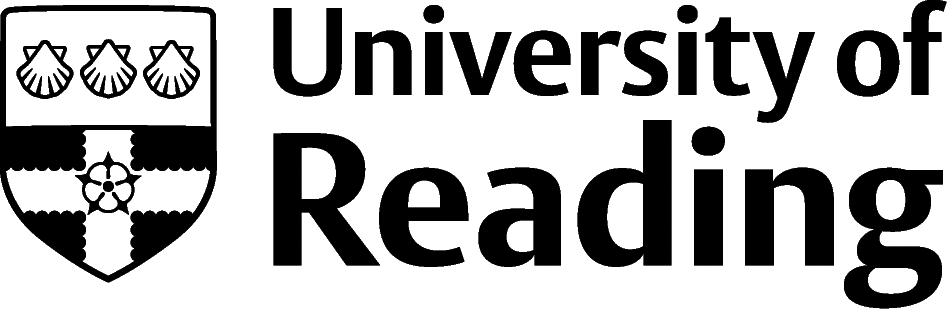 HARRY NURSTEN SCHOLARSHIP HARRY NURSTEN SCHOLARSHIP HARRY NURSTEN SCHOLARSHIP The eligibility criteria include: 1. Academic merit; 2. Financial need.   IMPORTANT! Please read the guidance notes before filling out the form and submitting your application as these will explain the eligibility criteria.The eligibility criteria include: 1. Academic merit; 2. Financial need.   IMPORTANT! Please read the guidance notes before filling out the form and submitting your application as these will explain the eligibility criteria.The eligibility criteria include: 1. Academic merit; 2. Financial need.   IMPORTANT! Please read the guidance notes before filling out the form and submitting your application as these will explain the eligibility criteria.Your Personal DetailsYour Personal DetailsYour Personal DetailsUniversity of Reading Student NumberUniversity of Reading Student NumberTitleTitleMr     Mrs     Miss     Ms     Other______________First names (in full)First names (in full)Surname (in full)Surname (in full)Full correspondence addressFull correspondence addressContact telephone numberContact telephone numberContact EmailContact EmailCourse Details Course Details Course Details Degree titlePersonal Statement – BriefPersonal Statement – BriefPersonal Statement – BriefAs part of your application we ask that you write a personal statement of no more than 1500 words. The statement should provide the following information:As part of your application we ask that you write a personal statement of no more than 1500 words. The statement should provide the following information:As part of your application we ask that you write a personal statement of no more than 1500 words. The statement should provide the following information:Personal StatementPersonal StatementPersonal StatementWhat qualities, skills and experiences make you a good candidate for this scholarship? (up to 500 words)Why have you chosen to study at the University of Reading and how will your chosen course benefit you and help you achieve your career aspirations? (up to 500 words)How will you use the scholarship to impact positively both socially and academically as part of the student community? (up to 500 words)What qualities, skills and experiences make you a good candidate for this scholarship? (up to 500 words)Why have you chosen to study at the University of Reading and how will your chosen course benefit you and help you achieve your career aspirations? (up to 500 words)How will you use the scholarship to impact positively both socially and academically as part of the student community? (up to 500 words)What qualities, skills and experiences make you a good candidate for this scholarship? (up to 500 words)Why have you chosen to study at the University of Reading and how will your chosen course benefit you and help you achieve your career aspirations? (up to 500 words)How will you use the scholarship to impact positively both socially and academically as part of the student community? (up to 500 words)Confidentiality and Data ProtectionConfidentiality and Data ProtectionConfidentiality and Data ProtectionThe University of Reading is a data controller in terms of the 1998 legislation. Personal information provided by you on submission of this form will be used in the department for the following purposes:i.	statistical purposes ii.	assessing your application for the Harry Nursten Scholarshipiii.	administering any award madeYour personal information will be held securely and will not be passed to any other third party without your consent, except where it is lawful for the University to do so. ConfidentialityYour application is treated in absolute confidence and will only be viewed by the selection panel and Student Financial Support staff. It may however be necessary for additional supporting information to be sought from other parts of the University in order to reach a fair decision. For instance, we may need to contact your School/Department to confirm registration on your course or the Accommodation Office to confirm your room in halls.The University of Reading is a data controller in terms of the 1998 legislation. Personal information provided by you on submission of this form will be used in the department for the following purposes:i.	statistical purposes ii.	assessing your application for the Harry Nursten Scholarshipiii.	administering any award madeYour personal information will be held securely and will not be passed to any other third party without your consent, except where it is lawful for the University to do so. ConfidentialityYour application is treated in absolute confidence and will only be viewed by the selection panel and Student Financial Support staff. It may however be necessary for additional supporting information to be sought from other parts of the University in order to reach a fair decision. For instance, we may need to contact your School/Department to confirm registration on your course or the Accommodation Office to confirm your room in halls.The University of Reading is a data controller in terms of the 1998 legislation. Personal information provided by you on submission of this form will be used in the department for the following purposes:i.	statistical purposes ii.	assessing your application for the Harry Nursten Scholarshipiii.	administering any award madeYour personal information will be held securely and will not be passed to any other third party without your consent, except where it is lawful for the University to do so. ConfidentialityYour application is treated in absolute confidence and will only be viewed by the selection panel and Student Financial Support staff. It may however be necessary for additional supporting information to be sought from other parts of the University in order to reach a fair decision. For instance, we may need to contact your School/Department to confirm registration on your course or the Accommodation Office to confirm your room in halls.Document ChecklistPlease ensure and confirm you have provided the following:                Personal StatementDeclarationDeclarationBy signing below:I declare that the information that I have given on this form is correct and complete to the best of my knowledge.I understand that giving false information will automatically disqualify my application and may also lead to disciplinary procedures resulting in possible expulsion from the University.  By signing below:I declare that the information that I have given on this form is correct and complete to the best of my knowledge.I understand that giving false information will automatically disqualify my application and may also lead to disciplinary procedures resulting in possible expulsion from the University.  Your nameYour signatureDateOffice Use OnlyOffice Use OnlyDate of receiptEligibleYes     No     Evidence submittedYes     No     NotesNotes